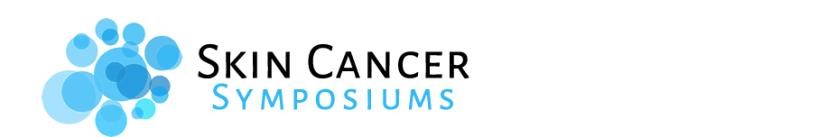 Certificate of Advanced Dermatoscopy 2021 The Certificate of Advanced Dermatoscopy course is designed for GPs and nurses to take you from “zero to hero” (no pre-requisite course required) with our world leading professors and teachers. Our main speaker is Professor Cliff Rosendahl from the University of Queensland and the co-author of ‘Chaos and Clues’.  This algorithm will provide you with a safe way to decide which lesions can be left and which require excising (this is achieved without needing to diagnose exactly what the lesion is). The algorithm is presented in a simple and easy to follow way with plenty of examples and repetition.  Professor Rosendahl is ably joined by Professor Amanda Oakley, Dr Andrew MacGill (GPSI) and myself.  We will make sure the content is relevant to General Practice.   On the completion of this symposium, you will have the knowledge to safely identify and manage all forms of skin cancers.  On the completion of this symposium, you will have the knowledge to safely identify skin lesions that aren’t benign and more often than not provide a specific diagnosis. The course will be highly interactive and is well reviewed. Currently we have taught in excess of 1000 GPs in NZ, >200 GPs in Melbourne and over 300 in the UK, with an average rating of 4.7/5 for the course.  For a "sneak peak" at Professor Rosendahl's teaching, click here and scroll down: https://www.skincancersymposiums.com/. Fee: Early bird $1695 + GST which includes a MoleScope II Dermatoscope (worth $445 + GST) and a copy of Professor Rosendahl’s latest text “Dermatoscopy & Skin Cancer: a handbook for hunters of skin cancer & melanoma”.  GPEP 1 registrars can claim up to $590 for reimbursement with the college as an approved conference. Registrars and nurses are able to take advantage of special discounts. We also have an one day dermatoscopy course upcoming at the University of Auckland on 12 September 2021 with a special price of $896 with also includes a complimentary Molescope II dermatoscope.  Details are on our website at https://www.skincancersymposiums.com. You can register here: https://www.skincancersymposiums.com/.  Early bird pricing applies and finishes on Sunday, 15th July 2021.  We hope to see you there. 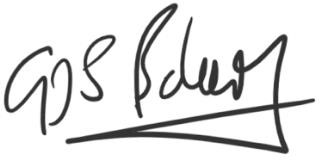 Dr Chris Boberg  MBCHB, FRNZCGP. Professional Diplomas - Dermatoscopy and Skin Cancer Surgery email: bobergs@xtra.co.nz Director Skin Check Ltd. www.skincheck.co.nz Co Chair Melnet NZ.  http://www.melnet.org.nz Chair NZ Melanoma Summit Organising and Scientific Committee. RNZCGP Delegate Melnet NZ Executive. President NZSCD Society (New Zealand Skin Cancer Doctor Society.) https://www.nzscd.org.nz Executive Director Skin Cancer Symposiums Ltd. From:  Skin Cancer Symposiums (https://www.skincancersymposiums.com) Date:   14th & 15st August 2021 Time:   08.00am – 17.00 pm Venue:   Owen G Glenn Building, University of Auckland 